Poštovani roditelji,s obzirom na trenutačnu epidemiološku situaciju Upravni odjel za odgoj i obrazovanje propisao je upise u 1. razred on-line putem. S obzirom na to, na našim će mrežnim stranicama (www.rkj.hr) između 25. i 29. siječnja 2020. biti objavljen OBRAZAC koji će ispuniti svi roditelji/skrbnici djece dorasle za upis u prvi razred. U obrascu će se od vas tražiti osnovni podaci o djetetu i roditeljima/skrbnicima. Prva je obavijest o upisima već objavljena, ali vas molimo da pratite objave kako biste pravovremeno mogli ispuniti obrazac i prijaviti svoje dijete.Za sve nedoumice i pitanja možete kontaktirati školsku psihologinju na sljedeću e-mail adresu: maja.maravic@skole.hr.								 S poštovanjem,								Milana Međimorec, mr.sc								v.d. ravnateljice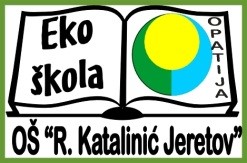 Osnovna škola „Rikard Katalinić Jeretov“ Opatija Nova cesta 53, 51410 OPATIJA Tel. (051) 703 910, fax. (051) 703 918E- mail: rkj@os-rkatalinic-jeretov-opatija.skole.hr   URL: http://rkj.hr ; http://www.os-rkatalinic-jeretov-opatija.skole.hr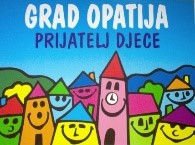 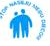 